PERSBERICHT – 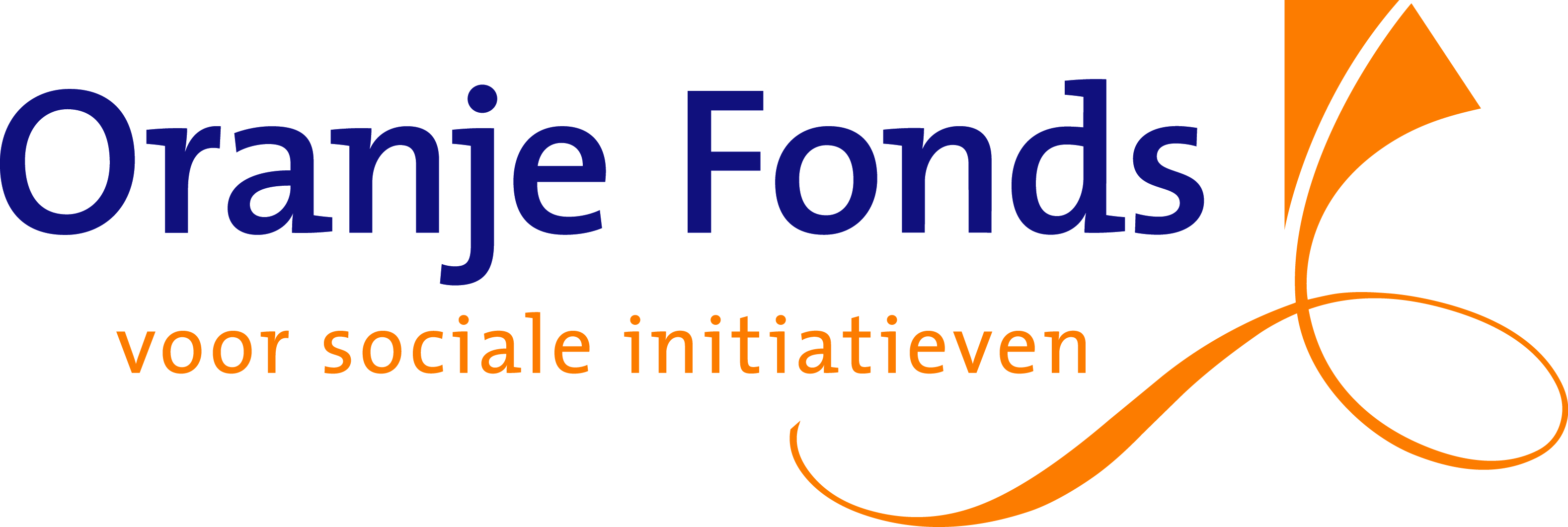 
[PLAATS, DATUM] [ORGANISATIE] zoekt collectanten
Draait mee in Oranje Fonds Collecte van [datum] t/m [datum] 

Van [DATUM] tot en met [DATUM] collecteert [ORGANSATIE] mee met de Oranje Fonds Collecte in [GEMEENTE/PLAATS]. Van het opgehaalde bedrag krijgt [ORGANISATIE] de helft. Daarmee [UITLEG IN 1 ZIN OVER WAAR HET GELD VOOR BEDOELD IS]. De andere helft van de opbrengst besteedt het Fonds aan sociale initiatieven in [PROVINCIE VAN COLLECTERENDE ORGANISATIE]. Alles wordt zo besteed en alles blijft dichtbij. [ORGANISATIE] is op zoek naar [AANTAL] mensen die mee willen collecteren van [DATUM] tot en met [DATUM]. Opgeven kan via [SITE/MAILADRES].  [UITLEG OVER UW DEELNAME. WAAROM GAAT U COLLECTEREN? WAAR HEEFT U GELD VOOR NODIG. WAAROM IS DIT BELANGRIJK?  DENK ER AAN DAT U MENSEN WILT OVERHALEN OM U TE HELPEN. TIP: U KUNT EEN GEDEELTE OOK FORMULEREN IN DE VORM VAN EEN QUOTE VAN EEN DIRECTEUR OF VRIJWILLIGER].
Oranje Fonds Collecte
Met de Oranje Fonds Collecte helpt het Fonds in heel Nederland stichtingen en verenigingen om extra euro’s op te halen. Ronald van der Giessen, directeur van het Oranje Fonds, licht toe: “Stichtingen en verenigingen zijn de sociale lijm van onze samenleving. Ze bestrijden eenzaamheid en geven kwaliteit aan het leven. En daar is altijd extra geld voor nodig. Met de collecte helpen we hen daarbij en we hopen dat veel mensen een paar uurtjes willen bijdragen.” Het Oranje Fonds steunt sociale organisaties in het hele Koninkrijk der Nederlanden. Koning Willem-Alexander en Koningin Máxima zijn als beschermpaar nauw betrokken bij het Fonds. Zij bezoeken initiatieven, reiken de Appeltjes van Oranje uit, vieren Burendag en steken de handen uit de mouwen tijdens NLdoet.Noot voor de redactie:Voor meer informatie neemt u contact op met: 
[NAAM, FUNCTIE, TELEFOONNUMMER, E-MAILADRES]. Voor meer informatie over het Oranje Fonds kijkt u op www.oranjefonds.nl of neemt u contact op met Nerina Vilchez, adviseur pers en publiciteit Oranje Fonds, op 030 2339345 of Nerina.Vilchez@oranjefonds.nl. 

Fotomateriaal 
Download hier de foto die u rechtenvrij kunt inzetten voor redactionele doeleinden, o.v.v. © Oranje Fonds – Jeannette Schols. 